AtentamentePoza Rica de Hgo., Ver.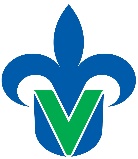 UNIVERSIDAD VERACRUZANA FACULTAD DE INGENIERÍA MECÁNICA Y ELÉCTRICA CAMPUS POZA RICAUNIVERSIDAD VERACRUZANA FACULTAD DE INGENIERÍA MECÁNICA Y ELÉCTRICA CAMPUS POZA RICAUNIVERSIDAD VERACRUZANA FACULTAD DE INGENIERÍA MECÁNICA Y ELÉCTRICA CAMPUS POZA RICAUNIVERSIDAD VERACRUZANA FACULTAD DE INGENIERÍA MECÁNICA Y ELÉCTRICA CAMPUS POZA RICAUNIVERSIDAD VERACRUZANA FACULTAD DE INGENIERÍA MECÁNICA Y ELÉCTRICA CAMPUS POZA RICAUNIVERSIDAD VERACRUZANA FACULTAD DE INGENIERÍA MECÁNICA Y ELÉCTRICA CAMPUS POZA RICAUNIVERSIDAD VERACRUZANA FACULTAD DE INGENIERÍA MECÁNICA Y ELÉCTRICA CAMPUS POZA RICAUNIVERSIDAD VERACRUZANA FACULTAD DE INGENIERÍA MECÁNICA Y ELÉCTRICA CAMPUS POZA RICAUNIVERSIDAD VERACRUZANA FACULTAD DE INGENIERÍA MECÁNICA Y ELÉCTRICA CAMPUS POZA RICAUNIVERSIDAD VERACRUZANA FACULTAD DE INGENIERÍA MECÁNICA Y ELÉCTRICA CAMPUS POZA RICAUNIVERSIDAD VERACRUZANA FACULTAD DE INGENIERÍA MECÁNICA Y ELÉCTRICA CAMPUS POZA RICAUNIVERSIDAD VERACRUZANA FACULTAD DE INGENIERÍA MECÁNICA Y ELÉCTRICA CAMPUS POZA RICAUNIVERSIDAD VERACRUZANA FACULTAD DE INGENIERÍA MECÁNICA Y ELÉCTRICA CAMPUS POZA RICAUNIVERSIDAD VERACRUZANA FACULTAD DE INGENIERÍA MECÁNICA Y ELÉCTRICA CAMPUS POZA RICAUNIVERSIDAD VERACRUZANA FACULTAD DE INGENIERÍA MECÁNICA Y ELÉCTRICA CAMPUS POZA RICAPLANEACIÓN DOCENTEPLANEACIÓN DOCENTEPLANEACIÓN DOCENTEPLANEACIÓN DOCENTEPLANEACIÓN DOCENTEPLANEACIÓN DOCENTEPLANEACIÓN DOCENTEPLANEACIÓN DOCENTEPLANEACIÓN DOCENTEPLANEACIÓN DOCENTEPLANEACIÓN DOCENTEPLANEACIÓN DOCENTEPLANEACIÓN DOCENTEPLANEACIÓN DOCENTEPLANEACIÓN DOCENTEPLANEACIÓN DOCENTEPLANEACIÓN DOCENTEPLANEACIÓN DOCENTEAcadémico:Académico:Fecha:Fecha:Experiencia EducativaExperiencia EducativaExperiencia EducativaExperiencia EducativaExperiencia EducativaExperiencia EducativaExperiencia EducativaExperiencia EducativaExperiencia EducativaPeriodo EscolarPeriodo EscolarPeriodo EscolarPeriodo EscolarPeriodo EscolarPeriodo EscolarPeriodo EscolarPeriodo EscolarPeriodo EscolarPE:Academia de Conocimientos:Academia de Conocimientos:Academia de Conocimientos:Academia de Conocimientos:Total de Horas :Total de Horas :Total de Horas :Total de Horas :Hrs. Teoría:Hrs. Teoría:Hrs. Laboratorio:Hrs. Laboratorio:Hrs. Laboratorio:Uso de TIC’sUso de TIC’sUso de TIC’sFechaFechaTema Tema Tema Tema Tema Tema Tema Tema Tema Tema TeoríaTeoríaLaboratorioLaboratorioLaboratorioHora(s)Total:Total:Total:Total:Total:Total:Total:Total:Total:Total:Total:Total:Total:Total:Total:Total:Total:EVALUACIÓN DEL DESEMPEÑO DEL ESTUDIANTEEVALUACIÓN DEL DESEMPEÑO DEL ESTUDIANTEINDICADOR% DE DESEMPEÑOTOTAL:OBSERVACIONES:AdedeNombre  y firma del docenteNo. Personal: 